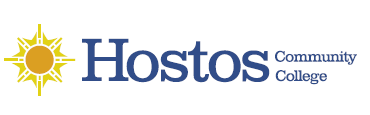 Senate Grants CommitteeSenate Grants CommitteeWednesday, October 13, 20211:00 pm – 2 pm, Online; ZoomAgendaCall to orderVote to accept AgendaVote on minutes from 3/04/21 meetingReplace student membersGrants Working Groups (Esp. PSC); Online footprintPresidential Grants Committee Update (Prof. Beachdel)Research Day 2022 (expand?)Open forum, plans and closing remarksNext meeting date selection